 Dyrektor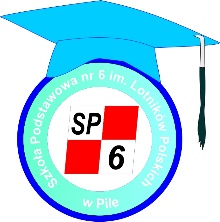 Szkoły Podstawowej nr 6 w PileZgłoszenie dziecka do klasy I rejonowej Szkoły Podstawowej nr 6 im. Lotników Polskich w Pile na rok szkolny 2018/2019Dane osobowe dziecka PESEL                                                       Imię                                   Drugie imię                       Nazwisko Data urodzenia                                               Miejsce urodzenia Dane rodziców / prawnych opiekunów  Dane matki / prawnej opiekunki dziecka                   Dane ojca / prawnego opiekuna dzieckaImię                            Nazwisko                                                 Imię                                       Nazwisko              Telefon kontaktowy                            adres e-mail                                Telefon kontaktowy   		adres e-mailWyrażam zgodę na przetwarzanie podanych danych osobowych.Przyjmuję do wiadomości, że:Administratorem danych osobowych jest Szkoła Podstawowa nr 6 im. Lotników Polskich przy ulicy Żeromskiego 41 w PileDane zostały zebrane w celu przeprowadzenia postępowania rekrutacyjnego.Dane będą przetwarzane zgodnie z ustawą z dnia 29 sierpnia 1997 r. o ochronie danych osobowych (Dz. U. 2016 poz. 922).Dane nie będą udostępnianie innym podmiotom.Ma Pan/Pani prawo dostępu do treści swoich danych oraz ich poprawiania.Podanie danych jest obowiązkowe i wynika z  USTAWY z dnia 14 grudnia 2016 r. Prawo oświatowe  (Dz. U. z 2017 r. poz. 59)															                                          ………………………………………………..……………..…..……………………….…………………………..							(data i podpisy rodziców/opiekunów prawnych)Zgłoszenie prosimy składać osobiście w terminie do dnia 27 kwietnia 2018 roku w sekretariacie szkoły. Proszę zabrać ze sobą dowód osobisty i akt urodzenia dziecka (do wglądu).Przedszkole, do którego uczęszcza dziecko: nr:	miejscowość:		grupa (nr lub nazwa):OświadczenieOświadczam, iż ………………………………………………………………………………… znajdująca (-y) się pod moją opieką zamieszkuje(imię i nazwisko dziecka)wraz ze mną pod adresem:……………………………………………………………………………………………………………………………(miejscowość, ulica, nr domu/lok.)Jestem świadoma/y odpowiedzialności karnej za złożenie fałszywego oświadczenia.………………………………………………………………        (podpis rodzica/opiekuna prawnego)